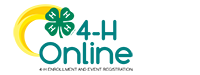 Dear 4-H Volunteer:Please don't forget that the yearly financial summary for your 4-H club MUST be submitted to our office no later than January 31, 2022. I can't accept enrollments for your club until I have this report on file. The form can be found at the following link:https://athens.osu.edu/sites/athens/files/imce/4H_Forms/2019%20Ohio%204H%20Club%20Affiliate%20Yearly%20Financial%20Summary.pdfBecause this form contains sensitive information it can NOT be emailed. You must drop it off or mail it in to our office.As 4-H clubs begin to be more active this spring, please keep in mind that it's a good idea to avoid the Extension Office on Wednesdays (particularly in the afternoon). The Health Department is using the conference room for an ongoing community outreach program on Wednesday afternoons, resulting in a very high volume of traffic. We are open, but parking may be difficult to find! Please plan accordingly.The 2022 Ohio 4-H Conference will bring together 4-H volunteers and teens (age 13 and older) from across Ohio. This is a great opportunity to participate in a variety of educational sessions that offer something for everyone! Sessions will start at 9:00 am on March 12, 2022 in the Greater Columbus Convention Center.  Click here to access the registration materials (booklet/registration form).  The Athens County 4-H Committee will cover half of the $40 registration fee for any 4-H volunteer or teen who attends the conference. To register please fill out the registration form (available at link above) and return to the Extension Office with a $20 check made payable to OSUE Athens County no later than February 4, 2022.If you are a RETURNING volunteer, now is the time to re-enroll through 4HOnline! I have attached a step guide to help you with this process and please feel free to reach out to me if you have questions. New volunteers who are in the middle of the screening process do not need to do this, as I have set up your profiles for you this year. Members can also go online now and re-enroll; please encourage them to do so as soon as they know what projects they want to take this year. It is much easier for me to review and approve memberships over several months than all in the last two weeks! Thanks for your help with this!We now have a very limited number of 2022 4-H Family Guides available in our office. Please keep in mind that every 4-H family enrolled last year should receive a family guide in the mail very soon (sent out through the state 4-H office). Please feel free to pick some up, but we will be limiting amounts to 3 per club at this time. Families can also go online to view the family guide at the following link:https://ohio4h.org/familyguidePlease feel free to reach out to me with any questions, or concerns! I hope you're all staying warm and dry!Bridgetmoore.3317@osu.edu740.331.6061Attachments: Returning Volunteer Re-Enrollment Step Guide